Try these indoor scavenger hunts at home with your family!
¡Prueba estas búsquedas del tesoro en casa con tu familia!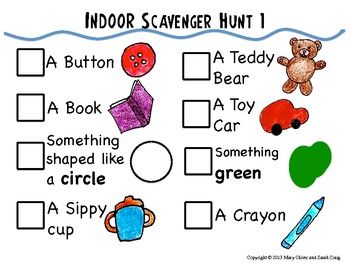 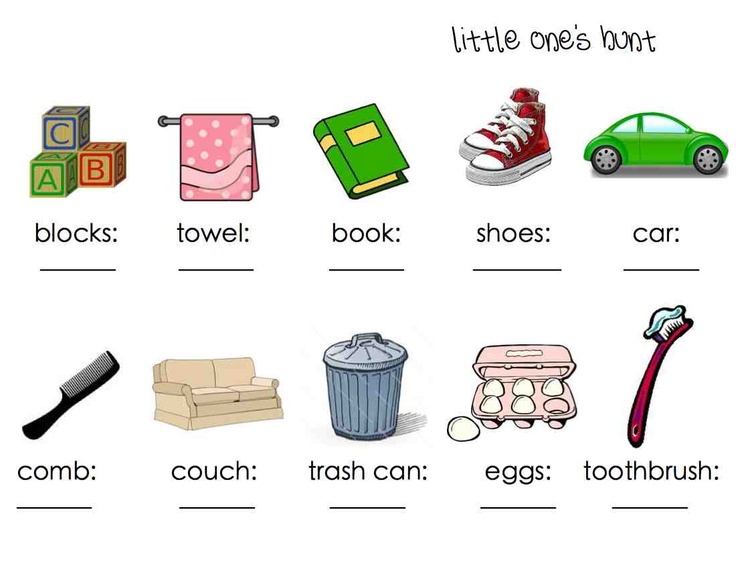 ActivitiesMonday 3/30Tuesday 3/31Wednesday  4/1Thursday 4/2Friday 4/3Reading*See if you can help your child notice the rhyming words once you are finished with the storyUse this link to read this story with your child/ren.The Meaning of Numbershttps://www.readinga-z.com/book.php?id=909&langId=1Use this link to read this story with your child/ren.Doctor Fosterhttps://www.readinga-z.com/book.php?id=596&langId=1Use this link to read this story with your child/ren. Try to clap along!Miss Susie: A Handclap Gamehttps://www.readinga-z.com/book.php?id=1103&langId=1Use this link to read this story with your child/ren.The Boy in the Boxhttps://www.readinga-z.com/book.php?id=2925&langId=1Use this link to read this story with your child/ren.Lotsa Pastahttps://www.readinga-z.com/book.php?id=302&langId=1Songs/RhymesUsing movements or motions,  sing “The Ants go Marching” *if you are not familiar with the song here is a link! https://www.youtube.com/watch?v=0Q27K6O6IrsUsing movements or motions, sing “Where is Thumbkin?”*if you are not familiar with the song here is a link! https://www.youtube.com/watch?v=wCTUHe8juoEUsing movements or motions, sing “I’m bringing home a baby bumblebee”.*if you are not familiar with the song, here is a link! https://www.youtube.com/watch?v=0uByYknLFpsUsing movements sing “The Hokey Pokey”*If you are not familiar with the song, here is the link! https://www.youtube.com/watch?v=X60NTr6erfAUsing movements sing  “Five Little Tiny Frogs”*If you are not familiar with the song, here is the link!https://www.youtube.com/watch?v=78Oq1-35rI0ExerciseJump Song-https://www.youtube.com/watch?v=kcQJDpj5TSYDinosaur Dance-https://www.youtube.com/watch?v=Imhi98dHa5w Boom Chicka Boom-GoNoodlehttps://www.youtube.com/watch?v=1b6axyuaKcYMake a Pattern-https://www.youtube.com/watch?v=BQ9q4U2P3igDinosaur Song- Laurie Berknerhttps://www.youtube.com/watch?v=vPrmY7labLA ScienceCook breakfast together.  Talk about the ingredients and where they come from. Ex) Where do eggs come from?  Where does milk come from? Experiment: Take two bowls one for hot water and one for cold water and place an ice cube in each bowl. Have your child make a prediction, which one melts faster? Why? Cook or make lunch together. Talk about the steps to make your lunch.  Have your child make a prediction, what would happen if we skipped a step?  Would your lunch still taste the same? Try it!Experiment: Take some sugar or salt and place it into warm water. Now stir the water.  What happened?  Talk to your child about caused the sugar/salt to dissolve.Cook or make dinner together.  Let your child compare and explore uncooked pasta/rice vs. cooked pasta/rice.  Can you notice a difference? What do you notice?ArtsEncourage drawing; give a child opportunity to draw an animal.  Ask your child about their drawing and write their explanation.Encourage your child to create a 3-D collage.  Use newspaper, old mail or other scraps to paste on to a used tissue box, pasta box or finished milk carton.* If you don’t have glue at home, you can mix flour and water together to make a sticky paste!Encourage your child to work on hand or feet tracing.  Place your child’s hand on the paper and trace around all fingers and wrist.  Now encourage your child to do the same for you.Encourage your child to collect leaves outside to make a leaf collage.  Take all of the leaves and paste them to a separate paper.   * If you don’t have glue at home, you can mix flour and water together to make a sticky paste!Encourage your child to color/ decorate a toilet paper or paper towel roll.  You can then take turns using it as a telescope to play “I spy” as you look through it to spot things in your home or out your windows.MathGo on a shapes hunt and find things that are the shape of a circle in your home. Count the number of circles you see and write it down.Go on a hunt to find heavy items and light items in your home.  Talk to your child about weight and its correlation to size. Ex) “Many times big things are heavier than small things, but let’s test this idea out.” Go on a shapes hunt and find things that are square in your home. Count the number of squares you see and write it down.Find large and small sized items in your home and measure and write down the size of the objects.  *If you do not have a ruler or tape measure at home, try measuring with your hands or a figurine.   Using the dry pastas or rice you have at home pour some out on to the table and play a game sorting them into piles. Ex) one pile of spaghetti, one pile of white rice, and one pile of brown rice. ActividadesLunes 3/30Martes 3/31Miercoles  4/1Jueves 4/2Viernes 4/3Tiempo de leerUse este enlace para leer este cuento con sus hijos.Saco una manita  https://www.readinga-z.com/book.php?id=2553&langId=1Use este enlace para leer este cuento con sus hijos.Juguemos en el Bosquehttps://www.readinga-z.com/book.php?id=2606&langId=1Use este enlace para leer este cuento con sus hijos.De coloreshttps://www.readinga-z.com/book.php?id=2542&langId=1Use este enlace para leer este cuento con sus hijos.Que llueva, que lluevahttps://www.readinga-z.com/book.php?id=2554&langId=1Use este enlace para leer este cuento con sus hijos.Tengo una muñecahttps://www.readinga-z.com/book.php?id=2545&langId=1Canciones y RimasUsando moviemientos canta “Las Hormigas Marchan”*Si quieres aprender  las palabras usa este videohttps://www.youtube.com/watch?v=OgysDmAVRy8Usando moviemientos o los objectos en su casa y canta “La Araña Pequeñita” Puedes mover las manos mientras canta.Usando moviemientos y canta “Mis Cinco Sentidos”*Si quieres aprender  las palabras usa este videohttps://www.youtube.com/watch?v=pMhiw2ZjhXwUsando moviemientos y canta “ Abrelas, Cierralas”*Si quieres aprender  las palabras usa este videohttps://www.youtube.com/watch?v=8HNansVp-dQUsando moviemientos practica la cancion “ La Vaca Lola”EjerciciosCanción de salto-https://www.youtube.com/watch?v=kcQJDpj5TSYBailar como Dinosaurios-https://www.youtube.com/watch?v=Imhi98dHa5wBoom Chicka Boom-GoNoodlehttps://www.youtube.com/watch?v=1b6axyuaKcYCanción Patrónhttps://www.youtube.com/watch?v=BQ9q4U2P3igCancion de Dinosaurios- Laurie Berknerhttps://www.youtube.com/watch?v=vPrmY7labLACiencias Cocinar desayuno juntos. Hable sobre los ingredientes y de dónde provienen. Ej. ¿De dónde vienen los huevos? ¿De dónde viene la leche?Experimento: Tome dos tazones, uno para agua caliente y otro para agua fría, y coloque un cubito de hielo en cada tazón. Haga que su hijo haga una predicción, ¿cuál se derrite más rápido? ¿Por qué?Cocinar o almorzar juntos. Hable sobre los pasos para preparar su almuerzo. Haga que su hijo haga una predicción, ¿qué pasaría si saltamos un paso? ¿Su almuerzo todavía tendría el mismo sabor? ¡Intentalo!Experimento: tome un poco de azúcar o sal y colóquelo en agua tibia. Ahora revuelve el agua. ¿Que pasó? Hable con su hijo acerca de la disolución del azúcar / sal.Cocinar o preparar la cena juntos. Deje que su hijo compare y explore el arroz sin cocinar versus el arroz cocido. ¿Puedes notar una diferencia? ¿Que notaste?ArteFomentar el dibujo; darle a un niño la oportunidad de dibujar un animal. Pregúntele a su hijo sobre su dibujo y escriba su explicación.Anime a su hijo a crear un collage tridimensional. Use papel de periódico, correo viejo u otros restos para pegar en una caja de pañuelos usados, caja de pasta o cartón de leche terminado.* Si no tienes pegamento en casa, ¡puedes mezclar harina y agua para hacer una pasta pegajosa!Anime a su hijo a trabajar en el trazado de manos o pies. Coloque la mano de su hijo sobre el papel y trace alrededor de todos los dedos y muñecas. Ahora anime a su hijo a hacer lo mismo por usted.Anime a su hijo a recolectar hojas afuera para hacer un collage de hojas. Toma todas las hojas y pégalas en un papel aparte. * Si no tienes pegamento en casa, ¡puedes mezclar harina y agua para hacer una pasta pegajosa!Anime a su hijo a colorear / decorar un papel higiénico o un rollo de toallas de papel. Luego puede turnarse para usarlo como un telescopio para jugar a "I spy" mientras mira a través de él para detectar cosas en su hogar o fuera de sus ventanas.MatemáticasRealice una búsqueda de formas y encuentre cosas que tengan la forma de un círculo en su hogar. Cuente la cantidad de círculos que ve y escríbalo.Realice una búsqueda para encontrar artículos pesados ​​y artículos más ligeros en su hogar. Hable con su hijo sobre el peso y su correlación con el tamaño. Ej. "Muchas veces las cosas grandes son más pesadas que las pequeñas, pero vamos a probar esta idea".Realice una búsqueda de formas y encuentre cosas que sean cuadradas en su hogar. Cuente el número de cuadrados que ve y escríbalo.Encuentre artículos grandes y pequeños en su hogar y mida y escriba el tamaño de los objetos. * Si no tiene una regla o cinta métrica en casa, intente medir con las manos o una estatuilla.Usando las pastas secas o el arroz que tienes en casa, vierte un poco sobre la mesa y juega un juego clasificándolos en montones. Ej) una pila de espagueti, una pila de arroz blanco y una pila de arroz integral.